Queensland Government Building and Construction Training Policy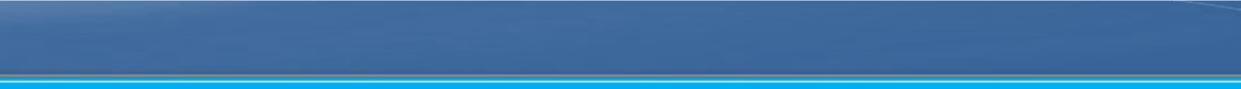 (Training Policy)Indigenous Economic Opportunities Overviewfor<insert project number anddescription>The Indigenous Economic Opportunities (IEO) Overview is a project-specific guide that provides tenderers with information about the employment, training and business supply that is available in the community.Information for the Principal (Government Agency)As part of the development of the IEO Overview, the Principal (Government Agency) should refer to the Queensland Government Building and Construction Training Policy (Training Policy) and guidelines located on the Department of Youth Justice, Employment, Small Business and Training (DYJESBT) website at DYJESBT- Training Policy. The Principal should also refer to the processes for Indigenous projects located on the Department of Treaty, Aboriginal and Torres Strait Islander Partnerships, Communities and the Arts (DTATSIPCA) website at DTATSIPCA-Indigenous Projects The IEO Overview is developed by the Principal (Government Agency) in consultation with the relevant Council Executive.DTATSIPCA, in partnership with Councils, has established Technical Working Group meetings, that can be utilised by the Principal to gather information that will assist in developing the IEO Overview, which is to be included in the tender documents.Information for TenderersTenderers are encouraged to undertake their own investigations in relation to the information provided in this IEO Overview. When engaging with Councils and/or local trade or sub-contractors/suppliers identified from the IEO Overview, contractors should undertake invitation, evaluation and acceptance processes with such entities in a proper and formal manner just like any other contractor or supplier (i.e. a formal offer and acceptance process with an agreed / clear scope of works is expected).The Principal (Government Agency) will use the IEO Overview to support post-tender negotiations. Post-tender negotiations include forming agreement on the IEO Plan between the Council, the preferred tenderer(s) and the Principal (Government Agency).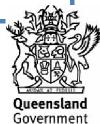 Overview of the local Aboriginal and/or Torres Strait Islander employment, training and business supply available for this project: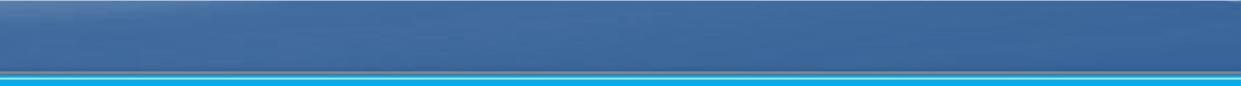 V1:1	Indigenous Opportunities Overview	Page 2EMPLOYMENTEMPLOYMENTEMPLOYMENTEMPLOYMENTNUMBER OF 
WORKERS 
AVAILABLEENGAGED AS /JOB TYPE(Apprentice, Trainee, Tradesperson, Non-Tradesperson)ESTIMATED HOURSESTIMATED 
COSTEXAMPLE: 2Cabinet maker30$1350TRAININGTRAININGTRAININGTRAININGNUMBER OF PEOPLEQUALIFICATION AND CODERTOESTIMATED 
COSTEXAMPLE: 5White Card Construction CourseAll About Training$550.00BUSINESS SUPPLYBUSINESS SUPPLYBUSINESS SUPPLYBUSINESS SUPPLYNAME OF BUSINESS/SUPPLIERGOODS AND/OR SERVICEESTIMATED RATEESTIMATED 
COSTEXAMPLE: All About EarthGravel$100/m3$1000